7月5日每日一练1.下列关于教育与社会经济政治制度关系的表述不正确的是( )。   [单选题]正确率：48.39%2.现代教育发展的根本动因是( )。   [单选题]正确率：3.23%3.教育激活文化的功能，最根本的体现就是对文化的( )。   [单选题]正确率：48.39%4.在古代印刷术发明之前的教育阶段，教学主要采取个别教授;到机器工业时代和信息工业时代，教学效率都有了可靠的多元教学信息传播途径的保证。这体现了科学技术影响教学的( )。   [单选题]正确率：29.03%5.科学知识再生产的最重要途径是( )。   [单选题]正确率：77.42%选项小计比例A.社会政治经济制度决定教育的目的26.45%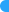 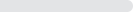 B.社会政治经济制度决定教育的权利825.81%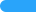 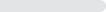 C.社会政治经济制度决定教育的领导权619.35%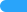 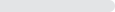 D.社会政治经济制度决定教育的规模和速度 (答案)1548.39%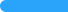 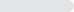 选项小计比例A.政治需要13.23%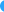 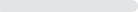 B.科技进步 (答案)13.23%C.生产力发展水平2993.55%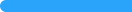 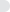 D.产业革命00%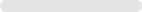 选项小计比例A.传递1341.94%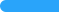 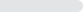 B.批判00%C.交流39.68%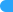 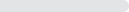 D.创新 (答案)1548.39%选项小计比例A.教育目的26.45%B.教育繁荣26.45%C.组织形式 (答案)929.03%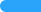 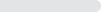 D.教育手段1858.06%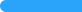 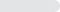 选项小计比例A.科学实验13.23%B.社会生产516.13%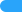 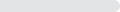 C.学校教育 (答案)2477.42%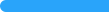 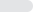 D.技术推广13.23%